Publicado en Madrid el 06/05/2019 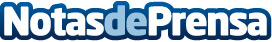 Q12 Trivia, ahora también en los dispositivos Amazon Echo'Alexa, inicia Q12 Trivia' es lo que puede decir para activar el nuevo skill de Q12 Trivia en los dispositivos Echo.Q12 Trivia sorteará 16 dispositivos Amazon Echo a lo largo del mes de mayo entre los participantes del programaDatos de contacto:Q12 TRIVIANota de prensa publicada en: https://www.notasdeprensa.es/q12-trivia-ahora-tambien-en-los-dispositivos Categorias: Juegos Televisión y Radio Entretenimiento Dispositivos móviles http://www.notasdeprensa.es